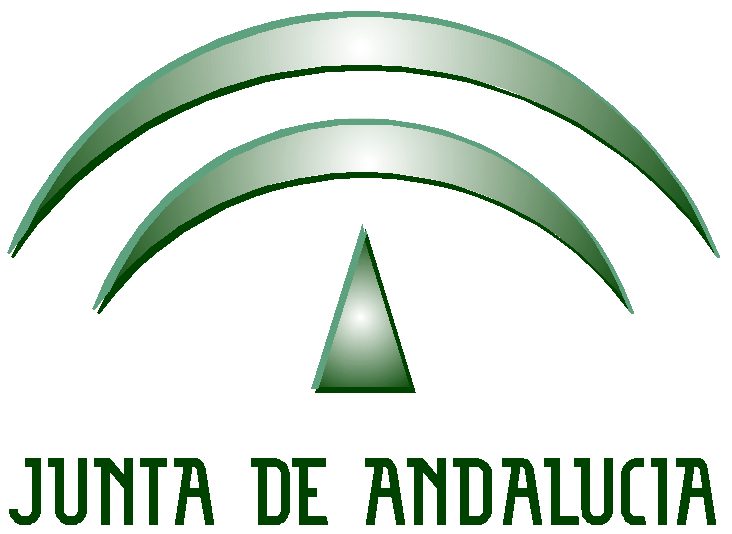 Acta de reunión del Grupo de Trabajo: “Resolución de Problemas Matemáticos”   Siendo las 17:40 horas del 20 de febrero de 2017, se reúnen los miembros del grupo de trabajo “Resolución de Problemas Matemáticos” del  C.P.R. Vía Augusta en el núcleo de Villaharata. A él asisten las/los siguientes componentes del mismo: José María Mendoza Parrilla (Coordinador)Francisco José Figueroba SánchezCarmen Galiot MartínMercedes Gómez de la TorreEsther Ervás AnguitaAmalia Moreno Valero    Se tratan los siguientes puntos en el orden del día:- Entrega y puesta en común de las fichas del primer trimestre del taller de resolución de problemas.	Cada responsable de su etapa o ciclo pone en común al resto de los miembros del grupo los documentos elaborados. Se propone realizar una serie de modificaciones en algunos de ellos de manera que mejore la contextualización de los mismos y se recalca la importancia de incluir imágenes en las diferentes fichas.Sin otra cosa que añadir, se cierra la sesión a las 18:20 horas del 20 de febrero de 2017.